Document Version ControlTable of Contents1.0	Introduction	42.0	Description of Changes	4List of TablesTable 1 ARCHITECTURE Updates	5Table 2 Architecture Maintenance Log (District 3 RITSA)	8IntroductionThis Update Report for the Florida District 3 Regional ITS Architecture (RITSA) identifies the revisions incorporated into the architecture. The purpose of this District 3 RITSA Update Report is to document revisions made to the District 3 RITSA to support Stakeholder input received through Architecture Change Requests as part of the Florida Intelligent Transportation Systems (ITS) Architecture Support and Maintenance Project. The Florida ITS Architecture Support and Maintenance Project included the initial major update of the Statewide ITS Architecture (SITSA) and seven RITSAs. Following the major update phase, periodic updates are executed to maintain the architecture content. The FDOT Architecture Team coordinates with the FDOT Project Manager or designee and each applicable District Transportation Systems Management and Operations (TSM&O) Program Engineer or designee for the RITSAs. Description of ChangesFive maintenance log items were addressed in the update. Table 1 provides descriptions for each change request that was implemented in the architecture update. A log reference number is provided for each change to related it to the Architecture Maintenance Log that is provided in Appendix A. Each architecture change that is received is added to the maintenance log for tracking and disposition.Information about stakeholders, elements, and services is provided to summarize the changes. Some architecture components such as interfaces, roles and responsibilities, functional requirements and standards are numerous and can be reviewed on the architecture website or in the Regional Architecture Development for Intelligent Transportation (RAD-IT) software tool to explore the details of each project. Table 1 ARCHITECTURE UpdatesAppendix A: Architecture Maintenance Log (District 7 RITSA)The maintenance log in Table 2 provides the District 3 RITSA maintenance items considerations for the update.Table 2 Architecture Maintenance Log (District 3 RITSA)May 2022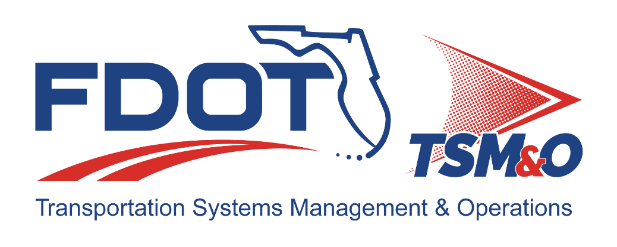 Author / ActionSubmittal DateVersion No.Arobindu Das / Draft DocumentJanuary 21, 20221.0Cliff Heise / QA/QC ReviewJanuary 29, 20221.0Arobindu Das / Final DocumentApril 6, 20221.0Cliff Heise / QA/QC ReviewMay 10, 20221.0ChangeLog Ref #Actions Taken / Changes ImplementedReplace all instances of "Bay County TPO/Emerald Coast Regional Council" with "Bay County TPO".85Revised stakeholder name “Bay County TPO/Emerald Coast Regional Council” with "Bay County TPO". Revised stakeholder description to be consistent.Replace all instances of "Pensacola Regional Airport" with "Pensacola International Airport".86Revised element name "Pensacola Regional Airport" with "Pensacola International Airport".Replace all instances of "Tallahassee Advanced Traffic Management System (TATMS)" with "Tallahassee Advanced Transportation Management System (TATMS)".87Revised element name "Tallahassee Advanced Traffic Management System (TATMS)" with "Tallahassee Advanced Transportation Management System (TATMS)". Revised element description to be consistent. Replace all instances of "Tallahassee Regional Airport" with "Tallahassee International Airport".88Revised element name "Tallahassee Regional Airport System" with "Tallahassee International Airport".The ATMS SR 30 Miracle Strip Parkway Expansion Project was completed in February 2021. The project included the installation of fiber optic cable to replace existing wireless communications to three signalized intersections on US 98 SR 30 in the west part of Okaloosa County: Cody Ave, Florosa Elementary and Parrish Point Blvd.89The traffic signal related flows between the Okaloosa County Area Wide TMC and Okaloosa County Field Equipment elements were revised to reflect existing status. Stakeholder Comment from Draft Update review: Change all interfaces between the Tallahassee Advanced Transportation Management System (TATMS) and the City of Tallahassee Field Equipment elements to existing status.N/AChanged the status of information flows between TATMS and the City of Tallahassee Field Equipment to existing.Stakeholder Comment from Draft Update review: All interfaces in the Tallahassee System Detector Deployment Project should be marked as on-going status.N/AThe status of the inventory elements and information flows were changed to on-going.Stakeholder Comment from Draft Update review: Add a stakeholder for HAZMAT operations.N/AAdded FDOT District 3 HAZMAT Operations stakeholder and FDOT District 3 HAZMAT Operations element mapped to Emergency Management Center physical object.Stakeholder Comment from Draft Update review: Include the Chipley RTMC and Tallahassee STMC as elements associated with HAZMAT management in Service CVO12.N/AAdded FDOT District 3 Chipley RTMC, City of Tallahassee STMC, and FDOT District 3 HAZMAT Operations elements to CVO12 HAZMAT Management (Northwest Florida) service. Added FDOT District 3 HAZMAT Operations element to CVO12 service. Added hazmat information request and hazmat information flows between Chipley RTMC and HAZMAT Operations; between City of Tallahassee STMC and HAZMAT Operations; and between Private Fleet Vehicle Dispatch Systems and HAZMAT Operations.Stakeholder Comment from Draft Update review: Remove Jefferson County from the list of Counties.N/ARemoved Jefferson County from project description for FDOT Rural Signal Upgrades project.Stakeholder Comment from Draft Update review: FDOT District 3 in coordination with the Florida Turnpike Enterprise operate and maintain SR293 on behalf of the Mid-Bay Bridge Authority as part of a lease-purchase agreement between the Mid-Bay Bridge Authority and the FDOT. It may be misleading to refer to a Mid-Bay Bridge Authority Operations Center as various functions therein would be supported by District 3 TMC and the Florida Turnpike, with access to the systems by the Mid-Bay Bridge Authority).N/ARemoved Mid Bay Bridge Authority Operations Center element. Added interface between FDOT District 3 Chipley RTMC and Mid Bay Bridge Field Equipment.Replaced the Mid Bay Bridge Authority Operations Center element in the Mid Bay Bridge Fiber Communications Project as well as related interface and service-related changes.Added an agreement between Mid-Bay Bridge Authority and FDOT District 3 reflecting the lend-purchase agreement between the Mid-Bay Bridge Authority and FDOT District 3 to operate the Mid-Bay Bridge systems and access the Mid-Bay Bridge Field Equipment.#DateArchitectureSourceContactChangeDispositionRecommend MaintenanceIncorporated855/6/2021D3 RITSAChange Request Form: FDOT District 3, 5/6/2021William Reynolds / FDOT District 3Replace all instances of "Bay County TPO/Emerald Coast Regional Council" with "Bay County TPO".Stakeholder title and description revisions.YesYes865/6/2021D3 RITSAChange Request Form: FDOT District 3, 5/6/2021William Reynolds / FDOT District 3Replace all instances of "Pensacola Regional Airport" with "Pensacola International Airport".Element tile and description revisions.YesYes875/6/2021D3 RITSAChange Request Form: FDOT District 3, 5/6/2021William Reynolds / FDOT District 3Replace all instances of "Tallahassee Advanced Traffic Management System (TATMS)" with "Tallahassee Advanced Transportation Management System (TATMS)".Element title and description revisions.YesYes885/6/2021D3 RITSAChange Request Form: FDOT District 3, 5/6/2021William Reynolds / FDOT District 3Replace all instances of "Tallahassee Regional Airport" with "Tallahassee International Airport".Element title and description revisions.YesYes895/7/2021D3 RITSAChange Request Form: FDOT District 3/Okaloosa County, 5/7/2021Dr. Showers / Okaloosa CountyThe ATMS SR 30 Miracle Strip Parkway Expansion Project was completed in February 2021. The project included the installation of fiber optic cable to replace existing wireless communications to three signalized intersections on US 98 SR 30 in the west part of Okaloosa County: Cody Ave, Florosa Elementary and Parrish Point Blvd.Project not included in District 3 project list; verify that project elements and interfaces are included in RITSA content.YesYes